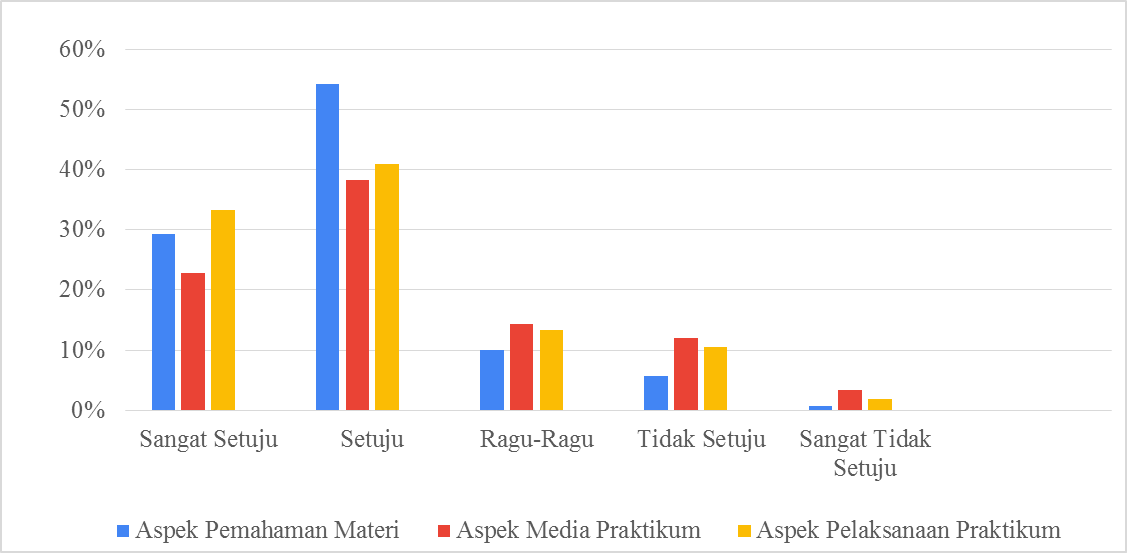 Gambar 1. Persepsi Mahasiswa Terhadap Proses Praktikum Daring Mata Kuliah Anatomi Vertebrata Tabel 1. Pernyataan Persepsi Mahasiswa terhadap Pelaksanaan Praktikum Daring Mata Kuliah Anatomi Vertebrata   Item PernyataanAspek Pemahaman Materi Aspek Pemahaman Materi Item 1Mahasiswa merasa pelaksanaan praktikum online dapat meningkatkan pemahaman terhadap materi yang dijelaskan.Item 2Mahasiswa dapat memahami penjelasan asisten Praktikum Online Anatomi Vertebrata.Item 3Mahasiswa merasa praktikum daring dapat dijadikan alternatif praktikum di masa pandemi.Item 4Mahasiswa merasa tidak semua materi praktikum dapat dilaksanakan secara daring.Aspek Media PraktikumAspek Media PraktikumItem 5Mahasiswa merasa terbantu karena buku petunjuk praktikum lengkap, jelas dan detail untuk semua percobaan.Item 6Mahasiswa merasa terbantu dengan penggunaan Google Meeting dalam Praktikum Online Anatomi Vertebrata.Item 7Mahasiswa lebih mudah memahami materi Praktikum Anatomi Vertebrata melalui video praktikum.Item 8Mahasiswa senang mengikuti Praktikum online Anatomi Vertebrata melalui WhatsApp Group.Item 9Mahasiswa dapat memahami penjelasan asisten Praktikum Online Anatomi Vertebrata.Aspek Pelaksanaan Praktikum Aspek Pelaksanaan Praktikum Item 10Mahasiswa aktif dalam pelaksanaan Praktikum Online Anatomi VertebrataItem 11Mahasiswa merasa pelaksanaan praktikum online Anatomi Vertebrata selalu tepat waktu.Item 12Mahasiswa tidak tertarik dengan video praktikum dengan durasi yang lama.